입  원  원  서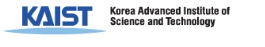 입  원  원  서입  원  원  서입  원  원  서입  원  원  서입  원  원  서입  원  원  서입  원  원  서입  원  원  서입  원  원  서입  원  원  서입  원  원  서입  원  원  서입  원  원  서입  원  원  서입  원  원  서입  원  원  서입  원  원  서입  원  원  서입  원  원  서입  원  원  서입  원  원  서입  원  원  서입  원  원  서입  원  원  서입  원  원  서입  원  원  서입  원  원  서입  원  원  서입  원  원  서입  원  원  서입  원  원  서입  원  원  서입  원  원  서입  원  원  서입  원  원  서입  원  원  서입  원  원  서입  원  원  서입  원  원  서직종(직급)(((()))))))사   진최근 3개월 이내 촬영(5cm×7cm)사   진최근 3개월 이내 촬영(5cm×7cm)사   진최근 3개월 이내 촬영(5cm×7cm)사   진최근 3개월 이내 촬영(5cm×7cm)사   진최근 3개월 이내 촬영(5cm×7cm)사   진최근 3개월 이내 촬영(5cm×7cm)사   진최근 3개월 이내 촬영(5cm×7cm)사   진최근 3개월 이내 촬영(5cm×7cm)사   진최근 3개월 이내 촬영(5cm×7cm)사   진최근 3개월 이내 촬영(5cm×7cm)사   진최근 3개월 이내 촬영(5cm×7cm)사   진최근 3개월 이내 촬영(5cm×7cm)사   진최근 3개월 이내 촬영(5cm×7cm)성명(한글)(한자)(한자)(한자)(한자)(한자)(한자)사   진최근 3개월 이내 촬영(5cm×7cm)사   진최근 3개월 이내 촬영(5cm×7cm)사   진최근 3개월 이내 촬영(5cm×7cm)사   진최근 3개월 이내 촬영(5cm×7cm)사   진최근 3개월 이내 촬영(5cm×7cm)사   진최근 3개월 이내 촬영(5cm×7cm)사   진최근 3개월 이내 촬영(5cm×7cm)사   진최근 3개월 이내 촬영(5cm×7cm)사   진최근 3개월 이내 촬영(5cm×7cm)사   진최근 3개월 이내 촬영(5cm×7cm)사   진최근 3개월 이내 촬영(5cm×7cm)사   진최근 3개월 이내 촬영(5cm×7cm)사   진최근 3개월 이내 촬영(5cm×7cm)성명(영문)사   진최근 3개월 이내 촬영(5cm×7cm)사   진최근 3개월 이내 촬영(5cm×7cm)사   진최근 3개월 이내 촬영(5cm×7cm)사   진최근 3개월 이내 촬영(5cm×7cm)사   진최근 3개월 이내 촬영(5cm×7cm)사   진최근 3개월 이내 촬영(5cm×7cm)사   진최근 3개월 이내 촬영(5cm×7cm)사   진최근 3개월 이내 촬영(5cm×7cm)사   진최근 3개월 이내 촬영(5cm×7cm)사   진최근 3개월 이내 촬영(5cm×7cm)사   진최근 3개월 이내 촬영(5cm×7cm)사   진최근 3개월 이내 촬영(5cm×7cm)사   진최근 3개월 이내 촬영(5cm×7cm)국적사   진최근 3개월 이내 촬영(5cm×7cm)사   진최근 3개월 이내 촬영(5cm×7cm)사   진최근 3개월 이내 촬영(5cm×7cm)사   진최근 3개월 이내 촬영(5cm×7cm)사   진최근 3개월 이내 촬영(5cm×7cm)사   진최근 3개월 이내 촬영(5cm×7cm)사   진최근 3개월 이내 촬영(5cm×7cm)사   진최근 3개월 이내 촬영(5cm×7cm)사   진최근 3개월 이내 촬영(5cm×7cm)사   진최근 3개월 이내 촬영(5cm×7cm)사   진최근 3개월 이내 촬영(5cm×7cm)사   진최근 3개월 이내 촬영(5cm×7cm)사   진최근 3개월 이내 촬영(5cm×7cm)영주권취득여부 및 취득국가명예(   )예(   )예(   )예(   )예(   )예(   )예(   )예(   )예(   )/////아니오(   )아니오(   )아니오(   )아니오(   )아니오(   )아니오(   )아니오(   )아니오(   )아니오(   )아니오(   )아니오(   )아니오(   )사   진최근 3개월 이내 촬영(5cm×7cm)사   진최근 3개월 이내 촬영(5cm×7cm)사   진최근 3개월 이내 촬영(5cm×7cm)사   진최근 3개월 이내 촬영(5cm×7cm)사   진최근 3개월 이내 촬영(5cm×7cm)사   진최근 3개월 이내 촬영(5cm×7cm)사   진최근 3개월 이내 촬영(5cm×7cm)사   진최근 3개월 이내 촬영(5cm×7cm)사   진최근 3개월 이내 촬영(5cm×7cm)사   진최근 3개월 이내 촬영(5cm×7cm)사   진최근 3개월 이내 촬영(5cm×7cm)사   진최근 3개월 이내 촬영(5cm×7cm)사   진최근 3개월 이내 촬영(5cm×7cm)영주권취득여부 및 취득국가명(국가명)(국가명)(취득일)(취득일)(취득일)(취득일)(취득일)(취득일)(취득일)(취득일)사   진최근 3개월 이내 촬영(5cm×7cm)사   진최근 3개월 이내 촬영(5cm×7cm)사   진최근 3개월 이내 촬영(5cm×7cm)사   진최근 3개월 이내 촬영(5cm×7cm)사   진최근 3개월 이내 촬영(5cm×7cm)사   진최근 3개월 이내 촬영(5cm×7cm)사   진최근 3개월 이내 촬영(5cm×7cm)사   진최근 3개월 이내 촬영(5cm×7cm)사   진최근 3개월 이내 촬영(5cm×7cm)사   진최근 3개월 이내 촬영(5cm×7cm)사   진최근 3개월 이내 촬영(5cm×7cm)사   진최근 3개월 이내 촬영(5cm×7cm)사   진최근 3개월 이내 촬영(5cm×7cm)영주권취득여부 및 취득국가명(영주권번호)(영주권번호)(영주권번호)(영주권번호)(영주권번호)사   진최근 3개월 이내 촬영(5cm×7cm)사   진최근 3개월 이내 촬영(5cm×7cm)사   진최근 3개월 이내 촬영(5cm×7cm)사   진최근 3개월 이내 촬영(5cm×7cm)사   진최근 3개월 이내 촬영(5cm×7cm)사   진최근 3개월 이내 촬영(5cm×7cm)사   진최근 3개월 이내 촬영(5cm×7cm)사   진최근 3개월 이내 촬영(5cm×7cm)사   진최근 3개월 이내 촬영(5cm×7cm)사   진최근 3개월 이내 촬영(5cm×7cm)사   진최근 3개월 이내 촬영(5cm×7cm)사   진최근 3개월 이내 촬영(5cm×7cm)사   진최근 3개월 이내 촬영(5cm×7cm)주민등록번호--------------------------사   진최근 3개월 이내 촬영(5cm×7cm)사   진최근 3개월 이내 촬영(5cm×7cm)사   진최근 3개월 이내 촬영(5cm×7cm)사   진최근 3개월 이내 촬영(5cm×7cm)사   진최근 3개월 이내 촬영(5cm×7cm)사   진최근 3개월 이내 촬영(5cm×7cm)사   진최근 3개월 이내 촬영(5cm×7cm)사   진최근 3개월 이내 촬영(5cm×7cm)사   진최근 3개월 이내 촬영(5cm×7cm)사   진최근 3개월 이내 촬영(5cm×7cm)사   진최근 3개월 이내 촬영(5cm×7cm)사   진최근 3개월 이내 촬영(5cm×7cm)사   진최근 3개월 이내 촬영(5cm×7cm)결혼여부예(   )예(   )예(   )예(   )예(   )예(   )예(   )예(   )예(   )/////아니오(   )아니오(   )아니오(   )아니오(   )아니오(   )아니오(   )아니오(   )아니오(   )아니오(   )아니오(   )아니오(   )아니오(   )사   진최근 3개월 이내 촬영(5cm×7cm)사   진최근 3개월 이내 촬영(5cm×7cm)사   진최근 3개월 이내 촬영(5cm×7cm)사   진최근 3개월 이내 촬영(5cm×7cm)사   진최근 3개월 이내 촬영(5cm×7cm)사   진최근 3개월 이내 촬영(5cm×7cm)사   진최근 3개월 이내 촬영(5cm×7cm)사   진최근 3개월 이내 촬영(5cm×7cm)사   진최근 3개월 이내 촬영(5cm×7cm)사   진최근 3개월 이내 촬영(5cm×7cm)사   진최근 3개월 이내 촬영(5cm×7cm)사   진최근 3개월 이내 촬영(5cm×7cm)사   진최근 3개월 이내 촬영(5cm×7cm)현주소연락처(자택)(자택)(휴대전화)(휴대전화)(휴대전화)(휴대전화)(휴대전화)(휴대전화)포상기록포상기관포상기관포상기관포상기관포상기관포상기관포상기관포상기관포상기관포상기관 포상종류 포상종류 포상종류 포상종류 포상종류 포상종류 포상종류포상기록포상기관포상기관포상기관포상기관포상기관포상기관포상기관포상기관포상기관포상기관 포상종류 포상종류 포상종류 포상종류 포상종류 포상종류 포상종류징벌기록징벌기관징벌기관징벌기관징벌기관징벌기관징벌기관징벌기관징벌기관징벌기관징벌기관징벌종류징벌종류징벌종류징벌종류징벌종류징벌종류징벌종류징벌기록징벌기관징벌기관징벌기관징벌기관징벌기관징벌기관징벌기관징벌기관징벌기관징벌기관징벌종류징벌종류징벌종류징벌종류징벌종류징벌종류징벌종류병역사항제대구분제대구분제대구분제대구분제대구분제대구분제대구분제대구분제대구분제대구분군별군별군별군별군별군별군별계급계급계급계급계급계급계급복무기간복무기간복무기간복무기간복무기간복무기간복무기간복무기간복무기간복무기간복무기간복무기간복무기간복무기간복무기간병역사항필(  )///미필(  )미필(  )미필(  )미필(  )미필(  )미필(  ) .  .  . ~   .  .  . .  .  . ~   .  .  . .  .  . ~   .  .  . .  .  . ~   .  .  . .  .  . ~   .  .  . .  .  . ~   .  .  . .  .  . ~   .  .  . .  .  . ~   .  .  . .  .  . ~   .  .  . .  .  . ~   .  .  . .  .  . ~   .  .  . .  .  . ~   .  .  . .  .  . ~   .  .  . .  .  . ~   .  .  . .  .  . ~   .  .  .학력사항(고등학교부터 기재)학력사항(고등학교부터 기재)학력사항(고등학교부터 기재)교육기관교육기관교육기관기   간기   간기   간기   간기   간기   간기   간기   간기   간기   간기   간기   간기   간기   간기   간기   간기   간기   간기   간기   간기   간기   간기   간기   간기   간기   간전   공전   공전   공전   공전   공전   공전   공전   공학  위학  위학  위교육기관교육기관교육기관부터부터부터부터부터부터부터부터부터부터부터부터부터부터까지까지까지까지까지까지까지까지까지까지까지까지전   공전   공전   공전   공전   공전   공전   공전   공학  위학  위학  위.    .    ..    .    ..    .    ..    .    ..    .    ..    .    ..    .    ..    .    ..    .    ..    .    ..    .    ..    .    ..    .    ..    .    ..    .    ..    .    ..    .    ..    .    ..    .    ..    .    ..    .    ..    .    ..    .    ..    .    ..    .    ..    .    ..    .    ..    .    ..    .    ..    .    ..    .    ..    .    ..    .    ..    .    ..    .    ..    .    ..    .    ..    .    ..    .    ..    .    ..    .    ..    .    ..    .    ..    .    ..    .    ..    .    ..    .    ..    .    ..    .    ..    .    ..    .    ..    .    ..    .    ..    .    ..    .    ..    .    ..    .    ..    .    ..    .    ..    .    ..    .    ..    .    ..    .    ..    .    ..    .    ..    .    ..    .    ..    .    ..    .    ..    .    ..    .    ..    .    ..    .    ..    .    ..    .    ..    .    ..    .    ..    .    ..    .    ..    .    ..    .    ..    .    ..    .    ..    .    ..    .    ..    .    ..    .    ..    .    ..    .    ..    .    ..    .    ..    .    ..    .    ..    .    ..    .    ..    .    ..    .    ..    .    ..    .    ..    .    ..    .    ..    .    ..    .    ..    .    .주전공분야주전공분야주전공분야부전공부전공부전공특별히 흥미를 가진 연구분야특별히 흥미를 가진 연구분야특별히 흥미를 가진 연구분야외국어외국어외국어이          해이          해이          해이          해이          해이          해이          해이          해이          해이          해이          해이          해이          해이          해이          해이          해작          문작          문작          문작          문작          문작          문작          문작          문작          문작          문작          문작          문회          화회          화회          화회          화회          화회          화회          화회          화회          화회          화외국어외국어외국어상상상상중중중중중중중하하하하하상상상상중중중하하하하하상상상상중중중중하하자격면허자격면허자격면허자격면허자격면허자격면허학위논문학위논문학위논문학위논문학위논문학위논문학위논문학위논문학위논문학위논문학위논문학위논문학위논문학위논문학위논문경    력    사    항(6개월 이상 최근경력순위로 구체적으로 정확히 기재)경    력    사    항(6개월 이상 최근경력순위로 구체적으로 정확히 기재)경    력    사    항(6개월 이상 최근경력순위로 구체적으로 정확히 기재)경    력    사    항(6개월 이상 최근경력순위로 구체적으로 정확히 기재)경    력    사    항(6개월 이상 최근경력순위로 구체적으로 정확히 기재)경    력    사    항(6개월 이상 최근경력순위로 구체적으로 정확히 기재)경    력    사    항(6개월 이상 최근경력순위로 구체적으로 정확히 기재)경    력    사    항(6개월 이상 최근경력순위로 구체적으로 정확히 기재)경    력    사    항(6개월 이상 최근경력순위로 구체적으로 정확히 기재)경    력    사    항(6개월 이상 최근경력순위로 구체적으로 정확히 기재)경    력    사    항(6개월 이상 최근경력순위로 구체적으로 정확히 기재)경    력    사    항(6개월 이상 최근경력순위로 구체적으로 정확히 기재)경    력    사    항(6개월 이상 최근경력순위로 구체적으로 정확히 기재)경    력    사    항(6개월 이상 최근경력순위로 구체적으로 정확히 기재)경    력    사    항(6개월 이상 최근경력순위로 구체적으로 정확히 기재)경    력    사    항(6개월 이상 최근경력순위로 구체적으로 정확히 기재)경    력    사    항(6개월 이상 최근경력순위로 구체적으로 정확히 기재)경    력    사    항(6개월 이상 최근경력순위로 구체적으로 정확히 기재)경    력    사    항(6개월 이상 최근경력순위로 구체적으로 정확히 기재)경    력    사    항(6개월 이상 최근경력순위로 구체적으로 정확히 기재)경    력    사    항(6개월 이상 최근경력순위로 구체적으로 정확히 기재)경    력    사    항(6개월 이상 최근경력순위로 구체적으로 정확히 기재)경    력    사    항(6개월 이상 최근경력순위로 구체적으로 정확히 기재)경    력    사    항(6개월 이상 최근경력순위로 구체적으로 정확히 기재)경    력    사    항(6개월 이상 최근경력순위로 구체적으로 정확히 기재)경    력    사    항(6개월 이상 최근경력순위로 구체적으로 정확히 기재)경    력    사    항(6개월 이상 최근경력순위로 구체적으로 정확히 기재)경    력    사    항(6개월 이상 최근경력순위로 구체적으로 정확히 기재)경    력    사    항(6개월 이상 최근경력순위로 구체적으로 정확히 기재)경    력    사    항(6개월 이상 최근경력순위로 구체적으로 정확히 기재)경    력    사    항(6개월 이상 최근경력순위로 구체적으로 정확히 기재)경    력    사    항(6개월 이상 최근경력순위로 구체적으로 정확히 기재)경    력    사    항(6개월 이상 최근경력순위로 구체적으로 정확히 기재)경    력    사    항(6개월 이상 최근경력순위로 구체적으로 정확히 기재)경    력    사    항(6개월 이상 최근경력순위로 구체적으로 정확히 기재)경    력    사    항(6개월 이상 최근경력순위로 구체적으로 정확히 기재)경    력    사    항(6개월 이상 최근경력순위로 구체적으로 정확히 기재)경    력    사    항(6개월 이상 최근경력순위로 구체적으로 정확히 기재)경    력    사    항(6개월 이상 최근경력순위로 구체적으로 정확히 기재)경    력    사    항(6개월 이상 최근경력순위로 구체적으로 정확히 기재)경    력    사    항(6개월 이상 최근경력순위로 구체적으로 정확히 기재)근무처 및 직위근무처 및 직위근무처 및 직위근무처 및 직위근무기간근무기간근무기간근무기간근무기간근무기간근무기간근무기간근무기간근무기간근무기간근무기간담당업무담당업무담당업무담당업무담당업무담당업무담당업무담당업무담당업무담당업무담당업무담당업무담당업무담당업무평균월보수평균월보수평균월보수평균월보수평균월보수평균월보수퇴직사유퇴직사유퇴직사유퇴직사유퇴직사유.  .  .부터.  .  .까지.  .  .부터.  .  .까지.  .  .부터.  .  .까지.  .  .부터.  .  .까지.  .  .부터.  .  .까지.  .  .부터.  .  .까지.  .  .부터.  .  .까지.  .  .부터.  .  .까지.  .  .부터.  .  .까지.  .  .부터.  .  .까지.  .  .부터.  .  .까지.  .  .부터.  .  .까지.  .  .부터.  .  .까지.  .  .부터.  .  .까지.  .  .부터.  .  .까지.  .  .부터.  .  .까지.  .  .부터.  .  .까지.  .  .부터.  .  .까지.  .  .부터.  .  .까지.  .  .부터.  .  .까지.  .  .부터.  .  .까지.  .  .부터.  .  .까지.  .  .부터.  .  .까지.  .  .부터.  .  .까지.  .  .부터.  .  .까지.  .  .부터.  .  .까지.  .  .부터.  .  .까지.  .  .부터.  .  .까지.  .  .부터.  .  .까지.  .  .부터.  .  .까지.  .  .부터.  .  .까지.  .  .부터.  .  .까지.  .  .부터.  .  .까지.  .  .부터.  .  .까지.  .  .부터.  .  .까지.  .  .부터.  .  .까지.  .  .부터.  .  .까지.  .  .부터.  .  .까지.  .  .부터.  .  .까지.  .  .부터.  .  .까지.  .  .부터.  .  .까지.  .  .부터.  .  .까지.  .  .부터.  .  .까지.  .  .부터.  .  .까지.  .  .부터.  .  .까지.  .  .부터.  .  .까지.  .  .부터.  .  .까지.  .  .부터.  .  .까지.  .  .부터.  .  .까지.  .  .부터.  .  .까지.  .  .부터.  .  .까지.  .  .부터.  .  .까지.  .  .부터.  .  .까지.  .  .부터.  .  .까지.  .  .부터.  .  .까지.  .  .부터.  .  .까지.  .  .부터.  .  .까지.  .  .부터.  .  .까지.  .  .부터.  .  .까지.  .  .부터.  .  .까지.  .  .부터.  .  .까지.  .  .부터.  .  .까지.  .  .부터.  .  .까지.  .  .부터.  .  .까지.  .  .부터.  .  .까지.  .  .부터.  .  .까지.  .  .부터.  .  .까지.  .  .부터.  .  .까지.  .  .부터.  .  .까지.  .  .부터.  .  .까지.  .  .부터.  .  .까지.  .  .부터.  .  .까지